Образовательная деятельность «Три кота в поисках кита»Цель: обобщение и закрепление знаний у детей старшей группы, по пройденному материалу за учебный год через организацию различных видов деятельности.Задачи:Образовательные: - закреплять счёт количественных и порядковых числительных (в пределах 10, умение различать геометрические фигуры (круг, квадрат, треугольник, прямоугольник, овал); закрепить умение ориентироваться на листе бумаги; - закрепить умение определять количество слогов и звуков в слове.- упражнять в классификации предметов, определение материала, из которых они сделаны;- закрепление умения употреблять обобщающие слова.Развивающие: -развивать у детей интерес к самостоятельному решению познавательных и творческих задач, логическое мышление, любознательность, развивать внимание и память;- расширять словарный объём детей, диалогической речи;- закреплять умение устанавливать причинно - следственные связи;- развивать моторику рук.Воспитательные: -воспитывать любознательность, наблюдательность;-воспитывать взаимовыручку, самостоятельность;- воспитывать у детей доброту, отзывчивость, дружеское взаимоотношение между детьми;-воспитывать у детей эмпатию, доброжелательность в общении со сверстниками и взрослыми, оказывать помощь.Материал и оборудование: телевизор, карточки, карта с заданиями, сундук с ключиками, карандаши простые и цветные для каждого ребёнка, эмблемы, рисунок рыбки, соль, перец, воздушные шары, шерстяная ткань, акварельные краски, кисти, клей ПВА, салфетки.Ход:I Часть – ВводнаяМотивация: Воспитатель: Ребята, вы любите мультфильмы?Дети: Да.Воспитатель включает отрывок из мультфильма.(Просмотр мультфильма «Три кота», но вдруг он обрывается, и на экране появляется Баба Яга и она говорит: «Вы не сможете отдать фотографию кита в журнал. Я надежно ее спрятала, вам придется потрудиться, чтобы ее найти, а вот вам задание, я посмотрю как вы справитесь»)Возле телевизора появляется карта.Карта поможет найти первую станцию, на которой мы будем выполнять первое задание. Целеполагание: Воспитатель: Ребята, как называется это мультфильм, назовите главных героев. Дети: Три кота, Коржик, Компот и Карамелька. Воспитатель: Что же делать? (ответы детей) Верно, нам необходимо отыскать фотографию кита. Наше путешествие пройдёт в форме квест-игры. Квест – это игра-бродилка. Решив одно задание, вы получаете подсказку, где искать следующее задание. Пройдя все станции и выполнив все задания, мы сможем найти фотографию кита. Но сначала нам нужно превратиться в героев мультфильма.(Дети выбирают эмблемы героев, получается 3 команды)Ход мероприятия:Воспитатель: Итак, нам нужно найти фотографию кита. Как только все участники команды выполнили задание на станции, необходимо встать в том порядке, в котором всегда встают герои мультфильма и сказать: «Миу-миу-миу!». Воспитатель передает карту детям, в ней 5 заданий. За каждое задание дети получают один ключик с цифрой подсказывающей следующее задание. Дети приступают к выполнению первого задания «Дорисуй недостающие геометрические фигуры».II Часть - Основная 1 задание «Дорисуй недостающие геометрические фигуры» (Групповое)(карточки, карандаши простые и цветные для каждого ребёнка)Дети выполняют задания, дорисовывают недостающую фигуру.(Индивидуально) 1 ребёнок выполняет задание с цифрами и картинками на доске (Цифровое лото). Нужно соотнести количество изображённых предметов с цифрой.Все вместе: Миу-миу-миу! Три кота!!!Получают ключ с цифрой 8. (Дети смотрят на карту и там задание под цифрой 8 Задание на сообразительность)2 Задание на сообразительность (Групповое)Если вы услышите правильный ответ вам нужно хлопнуть в ладоши, а если не правильный - то топаем ножками. Договорились?- Утром солнышко встаёт…- Днём светит луна…- По утрам нужно делать зарядку…- По утрам нельзя умываться и чистить зубы…- Лучше всего играть в футбол на проезжей части…- Плавать на речке можно только со взрослыми…- Незнакомому человеку дверь не открывать…- В лесу нужно шуметь и кричать…- Всегда нужно погладить незнакомую кошку или собаку…- Лето самоё тёплое время года…Мы справились со всеми заданиями.Все вместе: Миу-миу-миу! Три кота!!!Получают ключ с цифрой 6. (Дети смотрят на карту и там задание под цифрой 6 «Вспомним сказки»)3 задание «Вспомним сказки» (Групповое)Дети называют название сказки или рассказа.1) Лечит он слонов и крыс,Бегемотов, зайцев, лис.Перевяжет ранкуНа лапке обезьянки.И любой вам подтвердит…Это … (Доктор Айболит)2) Кто копытом бьёт так ловко,А Дарёнка смотрит робко.Козлик прыгает всё вышеИ Мурёнка с ним на крыше.Камни сыплются, сверкаютИ избушку освещают.Дарит камни им не птица,А... (Серебрянное копытце)3) Он рос в саду волшебномИ лепестки ронял,В одной чудесной сказкеЖеланья исполнял!И лишь одно желаниеПользу принесло,Был исцелён мальчишка,Несчастьям всем назло!(Цветик-семицветик)Все вместе: Миу-миу-миу! Три кота!!!Получают ключ с цифрой 10. (Дети смотрят на карту и там задание под цифрой 10 Задание на сообразительность)4 задание Физкультминутка: «Подводная разминка от Капитана Краба» (Групповое)Под музыку дети выполнят движение за воспитателем. После выполнения дети говорят: Все вместе: Миу-миу-миу! Три кота!!!Дети смотрят на карту и там задание под цифрой 9 Рисование солью «Рисуем рыбок».5 задание Рисование солью «Рисуем рыбок»И сегодня, ребята, мы будем с вами рисовать. Но рисовать мы будем необычным способом – солью. Эксперимент «Очистить соль от перца» (По подгруппам) 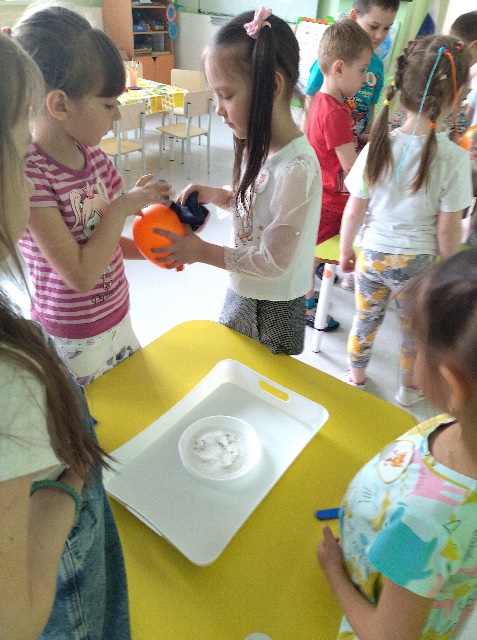 Воспитатель: Баба Яга зачем-то решила добавить в соль перец.  Как вы думаете, возможно ли разделить перемешанные перец и соль?  
Попробуйте отделить соль от перца. Получается, но очень долго. Сейчас покажу вам как это сделать быстро. Надуйте шарик, завяжите и потрите им о шерстяной шарф.
Поднесите шарик поближе к смеси соли и перца. Что вы увидите?
Результат: Перец прилипнет к шарику, а соль останется на тарелке. Вот так мы отделили соль от перца.Ставьте на стол, сейчас будем рисовать очищенной солью. Прежде чем приступить к работе, нужно вспомнить правила работы с солью:- руки должны быть сухими; 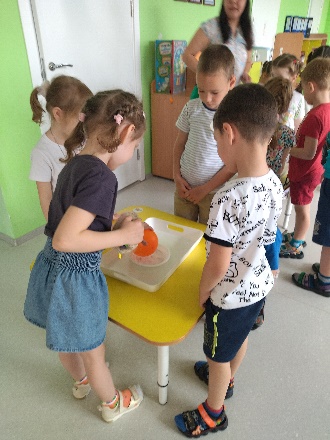 - нельзя брать соль в рот;- нельзя бросаться солью;- после рисования солью надо помыть ручки.Я предлагаю вам раскрасить рыбок, которые живут в море. Смазываем рыбку клеем и посыпаем солью. Немножко подождем и сделаем пальчиковую гимнастику.«Пять рыбок»Пять маленьких рыбок играли в реке,Лежало большое бревно на песке.И рыбка сказала: «Нырять здесь легко!Вторая сказала: «Ведь здесь глубоко!»А третья сказала: «Мне хочется спать!»Четвертая стала чуть-чуть замерзать,А пятая крикнула: «Здесь крокодил!Плывите скорее, чтоб не проглотил!»Аккуратно поднимаем лист и стряхиваем лишнюю соль в тарелочку, и смотрим, какая красивая рыбка у нас получилась. Но соль у нас какого цвета (белая). А рыбки бывают белые? (нет). Значит, и нашу рыбку мы будем закрашивать разными красками. Закрашиваем соль акварелью.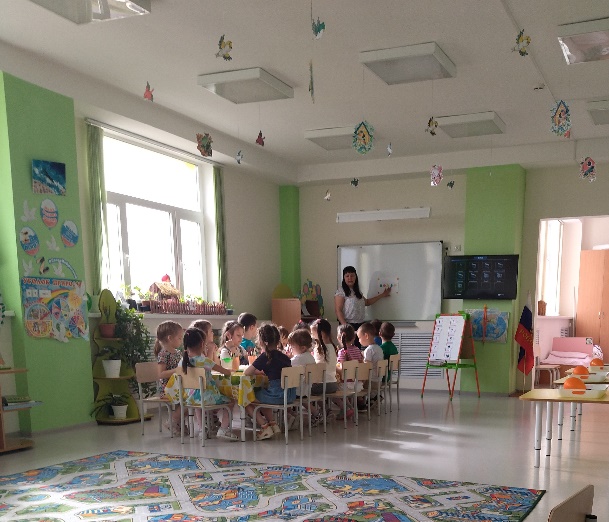 Получают ключ с цифрой 7. Он ведет к сундуку, дети начинают искать сундук и находят его.Воспитатель: Ребята, смотрите сундук, чтобы его открыть, нужно подобрать ключик к каждому отверстию. Вы готовы?(Открываем коробку при помощи ключей вставляем согласно расположенным цифрам, в ней фотография кита и раскраски для детей.)Предлагаем детям самим отправить фото кита в журнал по почте, складываем в конверт и подписываем.Все вместе: Миу-миу-миу! Три кота!!!III Часть - ЗаключительнаяРефлексия: - Нам удалось помочь вернуть фото кита?- Что было сложно, легко? - Что больше запомнилось? Спасибо вам!